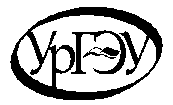 ФИО обучающегося: Иванов Сергей ВикторовичВыпускающая кафедра: Финансов, денежного обращения и кредитаНаправление подготовки 38.04.01 ЭкономикаПрофиль подготовки: Финансы и кредитРуководитель: Долганова Юлия Сергеевна, доцент кафедры финансов, денежного обращения и кредита, кандидат экономических наук, доцентОтзыв руководителяна выпускную квалификационную работу на тему: ____________________________________________________________________________________Характеристика ВКР (магистратура)Уровень сформированности компетенций и общетрудовых функцийХарактеристика обучающегося в период подготовкиЗа время работы Иванов С.В. проявил себя как грамотный, добросовестный, ответственный специалист, вдумчивый, самостоятельный исследователь. Индивидуальное задание выполнял в установленные сроки. Замечания, высказанные в ходе индивидуальных консультаций и подготовки ВКР, учтены и исправлены. Особое мнение Автор достаточно убедительно излагает свою позицию по поставленным вопросам, при этом научная дискуссия ведется корректно, проявляется уважительное отношение к имеющимся спорным точкам зрения в научной литературе и исследованиях по экономике.   Большинство положений работы не вызывает никаких возражений.Вывод:Представленная ВКР Иванова С.В. соответствует всем нормативным документам УрГЭУ, регулирующим государственную итоговую аттестацию. Структура работы логически выдержана и отражает последовательное рассмотрение теоретических и практических вопросов, связанных с темой исследования. Результаты исследования могут быть использованы для дальнейшего исследования проблемы (тема ВКР).ВКР Иванова С.В. рекомендована к защите. Долганова Юлия Сергеевна, доцент кафедры  финансов, денежного обращения и кредита, кандидат экономических наук, доцентОтправлено через сервис «Личный кабинет обучающегося» (https://portfolio.usue.ru) Дата05.06.2020С отзывом ознакомлен через сервис «Личный кабинет обучающегося» (https://portfolio.usue.ru) ФИО обучающегося: Иванов Сергей Викторович   дата  05.06.2020МИНИСТЕРСТВО НАУКИ И ВЫСШЕГО ОБРАЗОВАНИЯ РОССИЙСКОЙ ФЕДЕРАЦИИФедеральное государственное бюджетное образовательное учреждение высшего образования«Уральский государственный экономический университет»(УрГЭУ)Критерии оценкиИндикаторотметить VАктуальность выбранной темы, обоснованность значимости проблемы для объекта исследованияВ работе четко обоснована актуальность темы ВКР с точки зрения значимости проблемы исследования. Формулировки точные и аргументированные.Актуальность выбранной темы, обоснованность значимости проблемы для объекта исследованияВ работе недостаточно полно обоснована актуальность темы ВКР и значимость проблемы исследования. Допускаются отдельные недочеты в формулировках.Актуальность выбранной темы, обоснованность значимости проблемы для объекта исследованияАктуальность темы ВКР обоснована не точно. Значимость проблемы исследования сформулирована фрагментарно.Актуальность выбранной темы, обоснованность значимости проблемы для объекта исследованияВ работе не обоснована актуальность проблемы.Научная новизна исследования, его теоретическая и практическая значимостьСформулированы четко элементы научной новизны. В работе обоснована теоретическая значимость исследования, отражена его связь с задачами профессиональной деятельности. Работа содержит рекомендации по использованию результатов проведенного исследования на практике.Научная новизна исследования, его теоретическая и практическая значимостьЭлементы научной новизны сформулированы. В работе не четко обоснована теоретическая значимость исследования, отражена связь исследования с задачами профессиональной деятельности. Работа содержит элементы рекомендаций по использованию результатов проведенного исследования на практике.Научная новизна исследования, его теоретическая и практическая значимостьВ работе не обоснована теоретическая значимость исследования, связь исследования с задачами профессиональной деятельности не четко определена. Практическая направленность работы выражена слабо.Научная новизна исследования, его теоретическая и практическая значимостьВ работе не определены четко элементы научной новизны. Отсутствует практическая направленность.Теоретическая и практическая значимость исследованияВ работе обоснована теоретическая значимость исследования, отражена его связь с задачами профессиональной деятельности. Работа содержит рекомендации по использованию результатов проведенного исследования на практике.Теоретическая и практическая значимость исследованияВ работе не четко обоснована теоретическая значимость исследования, отражена связь исследования с задачами профессиональной деятельности.Работа содержит элементы рекомендаций по использованию результатов проведенного исследования на практике.Теоретическая и практическая значимость исследованияВ работе не обоснована теоретическая значимость исследования, связь исследования с задачами профессиональной деятельности не четко определена.Теоретическая и практическая значимость исследованияНе отражаются вопросы практического применения и внедрения результатов исследования в практику;неумение анализировать научные источники, делать необходимые выводы.Обзор источников по  проблеме исследования, использование информационных баз данныхПроведен комплексный обзор научной, российских и иностранных источников. Корректно использует литературные источники. Работа содержит материал иностранного источника, самостоятельно переведенного обучающимся. Использованы данные информационных баз данных, нормативно правовые акты, статистические данные, данные организаций.Обзор источников по  проблеме исследования, использование информационных баз данныхПроведен обзор научной, российских и иностранных источников. Работа содержит ссылки на материал переводов иностранного источника российскими учеными. Использованы данные общедоступных информационных баз данных, нормативно правовые акты. Не используются данные организаций.Обзор источников по  проблеме исследования, использование информационных баз данныхПроведен обзор научной, российских и иностранных источников. Работа содержит ссылки на материал иностранного источника, который цитируется в трудах российских ученых, использованных в ВКР.Присутствуют ошибки в применении информационных баз данных, нормативно-правовых актов. Не используются данные организаций.Обзор источников по  проблеме исследования, использование информационных баз данныхОтсутствуют источники на иностранном языке. Отсутствует материал работы с использованием информационных баз данных.Четкость формулировок цели и задач исследования, методическая грамотностьЦель и задачи исследования грамотно сформулированы, структура работы им полностью соответствует.  Правильно выбраны и применены необходимые методы исследования.Четкость формулировок цели и задач исследования, методическая грамотностьЦель и задачи грамотно сформулированы, структура работы в основном им соответствует. Имеются не значительные ошибки в выборе и/или применении методов исследования.Четкость формулировок цели и задач исследования, методическая грамотностьЦель и задачи сформулированы недостаточно четко, слабо связаны со структурой работы. Имеются грубые ошибки в выборе и/или применении методов исследования.Четкость формулировок цели и задач исследования, методическая грамотностьАппарат исследования не продуман или отсутствует его описание; не сформулированы цель и задачи.Логичность изложения материала. Наличие аргументированных выводов по результатам работы, их соответствие целевым установкам  В работе имеется четкая структура, внутреннее единство и композиционная целостность, логическая последовательность изложения материала. Сделаны аргументированные выводы по результатам работы, они соответствуют целевым установкам.Логичность изложения материала. Наличие аргументированных выводов по результатам работы, их соответствие целевым установкам  Материал изложен логично и последовательно, но имеются недочеты в структуре работы. Сделаны выводы по результатам работы, но они не всегда аргументированы. Выводы в основном соответствуют целевым установкам.Логичность изложения материала. Наличие аргументированных выводов по результатам работы, их соответствие целевым установкам  В работе отсутствует внутреннее единство, имеются нарушения в логике и последовательности изложения материала. Выводы поверхностные, не всегда соответствуют целевым установкам.Логичность изложения материала. Наличие аргументированных выводов по результатам работы, их соответствие целевым установкам  В работе отсутствует внутреннее единство, материал не структурирован. Выводы отсутствуют.Наличие обоснованных предложений по совершенствованию деятельности организации, изложение своего видения перспектив дальнейшего исследования проблемыВ работе содержатся самостоятельно сформулированные предложения по совершенствованию деятельности в организации, имеются обоснования, намечены пути дальнейшего исследования темы. (Возможно наличие акта внедрения)Наличие обоснованных предложений по совершенствованию деятельности организации, изложение своего видения перспектив дальнейшего исследования проблемыВ работе сформулированы предложения по совершенствованию деятельности организации, однако обоснования выполнены недостаточно корректно. Видение перспектив дальнейших исследований не структурированное.Наличие обоснованных предложений по совершенствованию деятельности организации, изложение своего видения перспектив дальнейшего исследования проблемыРекомендации по совершенствованию деятельности организации носят формальный характер. Видение перспектив дальнейших исследований отсутствует.Наличие обоснованных предложений по совершенствованию деятельности организации, изложение своего видения перспектив дальнейшего исследования проблемыРабота не носит самостоятельного исследовательского характера; не содержит анализа и практического разбора деятельности объекта исследования; не имеет выводов и рекомендаций. Уровень языковой и стилистической грамотностиВысокий уровень языковой и стилистической грамотности. В работе отсутствуют речевые и орфографические ошибки. Автор свободно владеет деловым стилем речи.Уровень языковой и стилистической грамотностиВ работе допущены некоторые стилистические и речевые погрешности, при этом автор хорошо владеет деловым стилем речи.Уровень языковой и стилистической грамотностиНедостаточное владение деловым стилем речи. В работе имеются различного рода ошибки; опечатки исправлены не полностью.Качество оформления работы  Работа оформлена в соответствии со всеми требованиями, предъявляемыми к ВКР.Качество оформления работы  Имеются не значительные недочеты в оформлении.Качество оформления работы  Много недочетов в оформлении.Качество оформления работы  Работа имеет вид компиляции из немногочисленных источников без оформления ссылок на них или полностью заимствованаработа, оформление не соответствует требованиям, предъявляемым к ВКР; поверхностное знакомство со специальной литературой; минимальный библиографический список.Наличие публикаций по теме исследования и выступления на конференцияхИмеются две и более публикаций автора по проблеме исследования в ведущих отечественных и (или) зарубежных рецензируемых научных журналах и изданиях, а также участие в национальных и международных конференциях. Наличие одной статьи, опубликованной в журналах ВАК, WebofScience, или Scopus.Наличие публикаций по теме исследования и выступления на конференцияхИмеются две публикации автора по проблеме исследования в ведущих отечественных и (или) зарубежных рецензируемых научных журналах и изданиях, а также участие в национальных и международных конференциях. Отсутствуют статьи, опубликованные в журналах ВАК, WebofScience, или Scopus.Наличие публикаций по теме исследования и выступления на конференцияхИмеется одна публикация автора по проблеме исследования в ведущих отечественных и (или) зарубежных рецензируемых научных журналах и изданиях, а также участие в национальных и международных конференциях. Наличие публикаций по теме исследования и выступления на конференцияхНет публикации автора по проблеме исследования в ведущих отечественных и (или) зарубежных рецензируемых научных журналах и изданиях; автор не принимал участие в национальных и международных конференциях. Уровень сформированности компетенций (ФГОС) и общетрудовых функций (ПС)Индикаторыотметить VАвтором показан высокий уровень сформированности компетенцийСпособности анализировать теоретические исследования и нормативные правовые акты и на их основе делать необходимые выводы, заключения, проекты, предложения, рекомендации. Автором показан высокий уровень сформированности компетенцийВ работе использованы источники на иностранном языке.Автором показан высокий уровень сформированности компетенцийАвтор апробировал результаты на практике и научно-практических конференциях международного, всероссийского и регионального уровней в своих докладах. Автором показан высокий уровень сформированности компетенцийСпособности разработки, внедрение, оценка и корректировка технологических или методических решений, процессов, имеющих практическое значение.Автором показан низкий уровень сформированности компетенцийНе сформированы способности анализировать теоретические исследования и нормативные правовые акты и на их основе делать необходимые выводы, заключения, предложения, рекомендации.Автором показан низкий уровень сформированности компетенцийВ работе не использованы источники на иностранном языке.Автором показан низкий уровень сформированности компетенцийАвтор не апробировал результаты на практике и научно-практических конференциях международного, всероссийского и регионального уровней в своих докладах (тезисах).Автором показан низкий уровень сформированности компетенцийНе сформированы способности разработки, внедрение, оценка и корректировка технологических или методических решений, процессов.